SEKOLAH RENDAH SRI MAWAR (YDAS002) 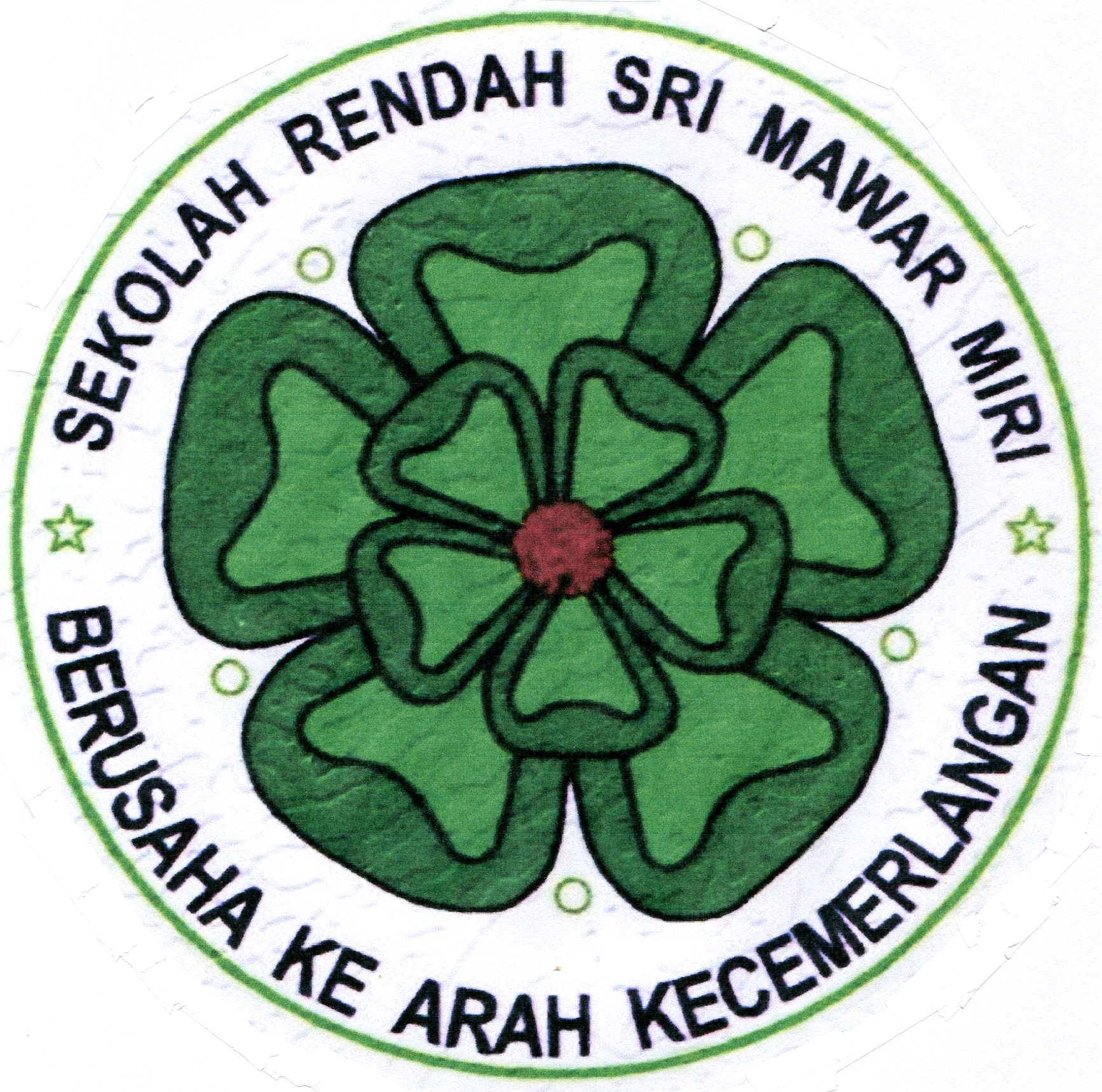 KK activities Schedule 2019Total KK activities	 =  24  days (Mon) + 26 days (Wed) Total Sports practice 	=   4 days			Date  (Monday)GROUPDate   (Wednesday)7TH January (KK Registration)GROUP B9th January (NO KK)14th January GROUP B16th January (NO KK)21st  JanuaryGROUP B23rd  January  (KK Registration)28th JanuaryGROUP B30th  January2nd to 10th  Feb (Chinese New Year Break)2nd to 10th  Feb (Chinese New Year Break)2nd to 10th  Feb (Chinese New Year Break)11th Feb GROUP B13th Feb 18th FebGROUP A20th Feb25th Feb to 1st  March 2019 (1st Mid Semester Exam)25th Feb to 1st  March 2019 (1st Mid Semester Exam)25th Feb to 1st  March 2019 (1st Mid Semester Exam)4th March GROUP A6th March11th MarchGROUP A13th March18th MarchGROUP A20th March23rd  to 31st  March  (1st Mid Semester Holidays)23rd  to 31st  March  (1st Mid Semester Holidays)23rd  to 31st  March  (1st Mid Semester Holidays)1st  AprilGROUP B3rd April8th AprilGROUP B10th  April15th AprilGROUP B17th April22nd AprilGROUP B24th April29th AprilGROUP B1st May (Labour Day)6th May to  9th June (Bulan Ramadan & HARI RAYA)   25th May to 9th June 2019 (1st Semester Holiday)6th May to  9th June (Bulan Ramadan & HARI RAYA)   25th May to 9th June 2019 (1st Semester Holiday)6th May to  9th June (Bulan Ramadan & HARI RAYA)   25th May to 9th June 2019 (1st Semester Holiday)10th JuneGROUP A12th June Sports Practice17th June24th JuneSports Practice19th June26th June1st  July (Occasional hols)GROUP A3rd July8th JulyGROUP A10th July15th JulyGROUP A17th July22nd July (Sarawak Day)GROUP A24th July29th JulyGROUP A31st July5th August to 9th August 2019 ( EXAM WEEK)10th Aug to 18th August 2019 (2nd Mid Semester Holidays)5th August to 9th August 2019 ( EXAM WEEK)10th Aug to 18th August 2019 (2nd Mid Semester Holidays)5th August to 9th August 2019 ( EXAM WEEK)10th Aug to 18th August 2019 (2nd Mid Semester Holidays)19th AugustGROUP B21st August26th AugustGROUP B28th August2nd Sept (Pub Hols)GROUP B4th Sept9th Sept (King’s Birthday)GROUP B11th Sept16th Sept (Malaysia Day)GROUP B18th Sept23rd SeptGROUP A25th Sept30th SeptGP A competition2nd Oct7th OctGP B Competition9th Oct14th Oct (KK Closing)16th Oct (KK Closing)23rd to 31st  October( EXAM WEEK)23rd to 31st  October( EXAM WEEK)23rd to 31st  October( EXAM WEEK)